Supplementary material for:Microbial communities mediating algal detritus turnover under anaerobic conditionsJessica M. Morrison*1, Chelsea L. Murphy*1, Kristina Baker1, Richard M. Zamor2, Steve Nikolai2, Shawn Wilder3, Mostafa S. Elshahed1, Noha H. Youssef11Department of Microbiology and Molecular Genetics, Oklahoma State University, Stillwater, OK, USA2Grand River Dam Authority (GRDA), Vinita, OK, USA3Department of Integrative Biology, Oklahoma State University, Stillwater, OK, USARunning Title: Degradation of algal biomass by anaerobesTable S1. Number of high-quality sequences, and observed OTU0.03 and OTU0.1 obtained in this study. Datasets are grouped by the inoculum source then by algae type used then by week of enrichment. Species richness estimates (Chao and ACE) and Good’s coverage are also shown for each dataset.Table S2. Detailed bacterial and archaeal community composition in the 9 microcosms studied as compared to the source inoculum (T0). Datasets are grouped by the inoculum source then by algae type used then by week of enrichment. Values are percentages of total sequences affiliated with Bacteria or Archaea. The number of sequences affiliated with Archaea in all GL enrichments and inmost of the WWT enrichments were either completely absent or were <50 sequences total and so archaeal community composition is not reported in these datasets. a: The unclassified bin include those sequences that were not classified into a phylum with ≥80% confidence using the mothur software classify.seqs command. Note that the percentage of unclassified sequences decreased with enrichment mainly due to the enrichment in the percentages of a few phyla that are considered significant for the algal degradation process. The analysis presented in the study was mainly focused on the sequenced that were classified with confidence.Supplementary figures:Figure S1.  Chlorophyll-a levels and oxygen concentration along depth in Grand Lake sites used as inoculum source in this study. Chlorophyll A concentration is shown as  on the primary X-axis, while average dissolved O2 is shown as  on the secondary X-axis. Boxed region depicts the depth at which the samples were obtained for this study.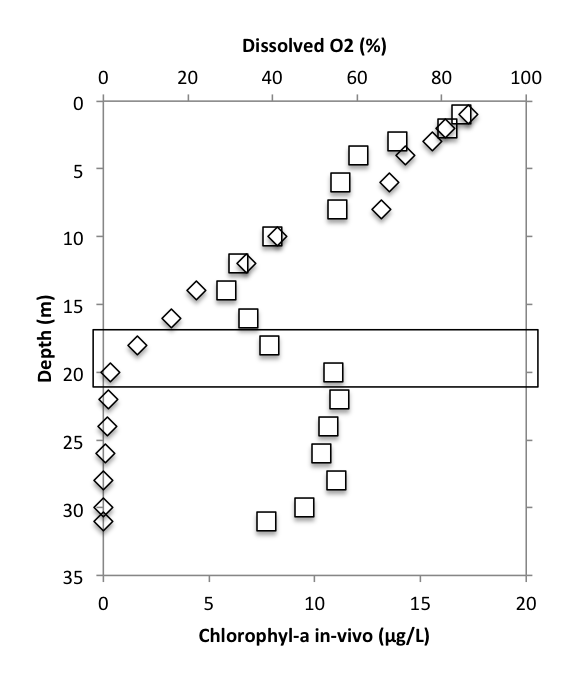 Figure S2. Change in sulfate concentration with enrichment time in ZDT (A), WWT (B), and GL (C) enrichments on Chara (), Chlorella (), and Kelp ().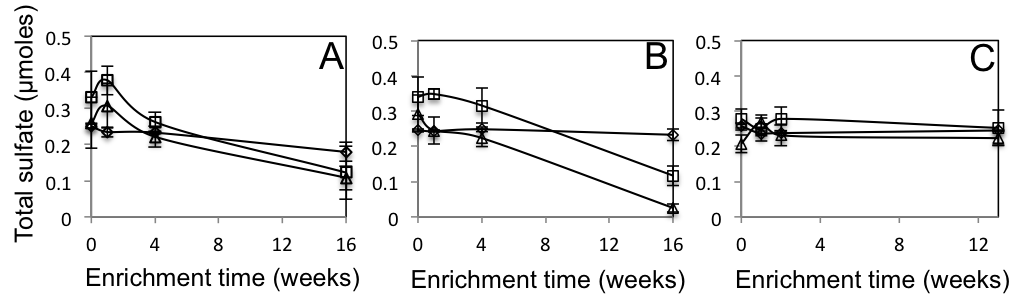 Enrichment SourceAlgae typeWeek of enrichment# of sequences0.030.030.030.030.10.10.10.1Enrichment SourceAlgae typeWeek of enrichment# of sequencesCoverageOTUsChaoACECoverageOTUsChaoACEZDTNone017,3100.8983337644986740.98287613461525ZDTChara754,4400.991167215530310.998427589566ZDTChara1029,9060.987888153120300.996365508478ZDTChara1639,2940.9861114232330790.996433625739ZDTChlorella716,3980.98750689210910.994259381464ZDTChlorella1039,7400.989873169123050.997373528612ZDTChlorella1650,6400.9881282256034740.997454631704ZDTKelp715,7010.962943204540040.988407672904ZDTKelp1016,4590.9571133244243580.989433697874ZDTKelp1618,3410.969846217138100.991357536735WWTNone016,3480.977792142317700.995215358479WWTChara717,2160.981735124015880.995315424412WWTChara1082,2260.9911606294537990.998497704759WWTChara1639,1500.9871187199726500.997416586669WWTChlorella79,8270.971645107613720.990293425468WWTChlorella1028,3530.987928146817210.996363547549WWTChlorella1652,0420.9911090188722140.998407528515WWTKelp750,1370.99645195927800.998313474612WWTKelp1042,5440.989854182027180.997267429585WWTKelp1652,6530.994620131218370.998206359458GLNone012,3200.974527112017290.991249397512GLChara433,7650.99626365711140.998118228315GLChara817,5840.9932445637760.997114261346GLChara136,9450.9891543793960.9977110698GLChlorella414,4640.9932093655060.996119214316GLChlorella823,4470.9952444585530.998125208241GLChlorella1328,4070.9953075188120.998153213222GLKelp41320.788392283290.8483381140GLKelp83,9710.9683664594880.987202230241GLKelp1318,0270.983655112713750.994306463526Inoculum sourcePhylaT0CharaCharaCharaChlorellaChlorellaChlorellaKelpKelpKelpInoculum sourcePhylaT0T7T10T16T7T10T16T7T10T16ZDTArchaeal phyla/classesArchaeal phyla/classesArchaeal phyla/classesArchaeal phyla/classesArchaeal phyla/classesArchaeal phyla/classesArchaeal phyla/classesArchaeal phyla/classesArchaeal phyla/classesArchaeal phyla/classesArchaeal phyla/classesZDTMethanobacteria0.478000000000ZDTMethanococci0.95700079.66003.0901.7200.8500ZDTMethanomicrobia7.17778.47069.88031.94013.56061.70042.27012.07021.37016.360ZDTThermoplasmata8.6129.0308.43018.7503.3902.1306.1908.6208.5507.270ZDTOther Euryarchaeota10.048000.69004.26011.3403.4503.4200ZDTBathyarchaeota12.4408.33013.25040.28008.51021.6503.4500.8503.640ZDTThaumarchaeota54.0604.1707.2308.3303.39021.28014.43067.24063.25072.730ZDTUnclassified Archaea6.22000002.1301.0403.4501.7100ZDTBacterial phyla/classesBacterial phyla/classesBacterial phyla/classesBacterial phyla/classesBacterial phyla/classesBacterial phyla/classesBacterial phyla/classesBacterial phyla/classesBacterial phyla/classesBacterial phyla/classesBacterial phyla/classesZDTAcidobacteria1.5240.0370.0730.1180.0190.0310.0390.1050.3110.052ZDTActinobacteria10.7950.1330.2090.1450.2240.5970.6612.4453.8723.741ZDTBD1-50.0060.0230.0070000000ZDTBacteroidetes17.32130.56529.52339.18612.65910.13317.3455.8221.7681.094ZDTCaldiserica000000.0050.047000ZDTCandidate_division_BRC100.0230.0170.0180.0250.0100.008000ZDTCandidate_division_JS10.0950.0020000.0050.0080.0130.0060ZDTCandidate_division_OD10.0060.002000000.00700ZDTCandidate_division_OP110000.00300.0030.004000ZDTCandidate_division_OP30.019000000.0020.0070.0260ZDTCandidate_division_OP80.3410.0060.0070.0080.0190.0390.3270.0790.1420.040ZDTCandidate_division_SR10.1960.002000000.03300.011ZDTCandidate_division_TM70.0130.00400.005000000ZDTChlorobi0.1710.0540.0560.1790.0430.0360.1140.0070.0190.017ZDTChloroflexi6.2920.2390.6890.8860.2860.9292.0980.3610.6990.350ZDTCyanobacteria0.3290.0560.0490.0397.8166.5604.2043.1604.0082.785ZDTDeferribacteres0.3410000.0060.0030.0040.0130.0450.011ZDTDeinococcus-Thermus0.0320.01000.01100.003000.0060.006ZDTElusimicrobia00.0270.0140.0080.3600.0930.0930.00700ZDTFibrobacteres00.0390.0070.003000000ZDTFirmicutes8.06918.00920.76922.48543.15554.22343.28874.10368.38363.468ZDTFusobacteria0.0060.0350.0140.0080.0680.0230.0020.07900ZDTGemmatimonadetes0.0950.0130.0070.011000.0080.0200.0130.011ZDTHyd24-120.5250000.0060.01000.0130.0130.006ZDTLentisphaerae0.1080.1420.3300.1810.1370.0850.2330.01300.017ZDTNitrospirae0.0380000.01200.0020.0520.0130.006ZDTPlanctomycetes2.4160.1770.1840.1340.1300.0900.1720.1570.2200.235ZDTAlphaproteobacteria11.1551.0160.4100.2734.1412.4881.5811.0361.8000.951ZDTBetaproteobacteria1.3220.2960.1770.1340.0190.0130.0180.4260.2270.155ZDTDeltaproteobacteria6.67214.90420.45611.15721.39415.61018.1142.2492.3572.876ZDTEpsilonproteobacteria0.3861.6841.4950.5071.1362.4410.6900.1180.0970.097ZDTGammaproteobacteria12.33217.23412.0618.6750.1680.1590.1911.5411.8910.991ZDTOther Proteobacteria1.5490.2960.5630.3050.4530.8181.1380.0720.1100.052ZDTSHA-1090.006000000000ZDTSpirochaetae2.3978.9867.8778.1344.4702.8685.9846.05811.41520.358ZDTSynergistetes0.0760.4720.4170.3020.3170.4120.5130.0520.0580.023ZDTTM60.013000.0050.0680.2860.14600.0130ZDTTenericutes0.8410.5660.2540.3680.5960.3650.4380.5380.5440.183ZDTThermotogae00000000.0070.0060ZDTVerrucomicrobia0.2470.0400.0450.05500.0080.0040.0390.0650.940ZDTWCHB1-600.00600000.0050.0020.0070.0130.011ZDTUnclassifieda14.2604.9074.2466.6252.2231.6082.4901.3641.8581.501WWTArchaeal phyla/classesArchaeal phyla/classesArchaeal phyla/classesArchaeal phyla/classesArchaeal phyla/classesArchaeal phyla/classesArchaeal phyla/classesArchaeal phyla/classesArchaeal phyla/classesArchaeal phyla/classesArchaeal phyla/classesWWTMethanomicrobia0099.66498.806000000WWTThaumarchaeota000.3360.597000000WWTBathyarchaeota0000.597000000WWTBacterial phyla/classesBacterial phyla/classesBacterial phyla/classesBacterial phyla/classesBacterial phyla/classesBacterial phyla/classesBacterial phyla/classesBacterial phyla/classesBacterial phyla/classesBacterial phyla/classesBacterial phyla/classesWWTAcidobacteria0.1070.1650.1440.1810.2700.3000.1480.0980.0780.015WWTActinobacteria0.1810.4120.2380.2990.3010.2180.2700.1670.6031.604WWTAquificae0000000.002000WWTArmatimonadetes000000.0110.019000WWTBD1-50.0080.0590.5360.1150.6030.0290.0020.0060.0070WWTBacteroidetes43.48517.76133.05439.12833.59026.41533.4605.7294.7421.680WWTCaldiserica0.0080.0060.0090.02400.0140.021000WWTCandidate_division_BRC10.0490.0120.0080.03000.0180.021000WWTCandidate_division_OD10000000.002000WWTCandidate_division_OP30.00800000.0040.0140.00200WWTCandidate_division_OP9000000.0070000WWTCandidate_division_SR1000.0280.0120.02100000WWTCandidate_division_TM700.0060.003000.0040000WWTChlamydiae000.0010.006000000WWTChlorobi1.2140.3180.7891.5560.3010.8681.3450.0180.0050.002WWTChloroflexi0.3120.3000.2470.5220.2290.5000.6550.0020.0070.002WWTCyanobacteria0.30415.1840.0300.1000.04213.0844.6290.2070.2430.091WWTDeferribacteres000000000.0050.002WWTDeinococcus-Thermus000.0040.0060.021000.00200.002WWTElusimicrobia0.1070.2710.1290.0660.0830.2140.2880.0460.0260.006WWTFibrobacteres000.0150.0120.021000.0020.0050.002WWTFirmicutes9.6089.26010.91113.09612.38411.4627.87920.14228.62268.106WWTFusobacteria00.0350.0160.0120.0420.0070.0080.4190.4820.088WWTGemmatimonadetes000.0010000000WWTLentisphaerae1.7480.6650.7710.5010.7580.5931.4150.0260.0190.013WWTPlanctomycetes0.0410.1590.0440.0390.0420.1250.247000.006WWTAlphaproteobacteria0.1390.4820.2790.3830.2810.3570.3690.7890.4110.095WWTBetaproteobacteria0.7881.5651.2710.6611.9321.0650.5276.4835.7772.420WWTDeltaproteobacteria10.53533.52725.4149.19930.55612.3874.8080.5140.5530.181WWTEpsilonproteobacteria3.3072.8652.7953.8673.1583.7241.68939.25837.15511.075WWTGammaproteobacteria0.6732.0771.1410.9472.0160.8290.39625.19220.51014.443WWTother Proteobacteria0.2460.1410.2280.0420.0521.7620.9760.0320.0210.011WWTSHA-109000000000.0020WWTSpirochaetae14.9906.55411.84119.0775.33013.84628.4630.0540.0260.015WWTSynergistetes2.1172.5774.3043.8183.6264.3923.7610.2870.2130.027WWTTM60.01600.0050.00300.0070000WWTTenericutes0.0900.0940.0540.2470.0940.0820.1010.0060.0050WWTThermotogae0.1310.0180.0490.17800.0250.492000WWTVerrucomicrobia1.1730.4710.1770.2470.2080.5900.8570.1500.1160.032WWTUnclassifieda8.6155.0185.4655.6254.0427.0597.1370.3690.3660.082GLBacterial phyla/classesT0CharaCharaCharaChlorellaChlorellaChlorellaKelpKelpKelpGLBacterial phyla/classesT0T4T8T13T4T8T13T4T8T13GLAcidobacteria0.1460.003000.0160.0090.04600.8810.338GLActinobacteria1.6960.0740.0140.0630.2750.1760.1270.7581.7120.782GLAquificae00.00300.00600.0050000.011GLBD1-50000000000.011GLBacteroidetes0.8047.30412.49813.5837.73110.22610.6936.0613.9791.093GLCandidate_division_BRC10000.00600000.1760.039GLCandidate_division_OP100.041000.04600.009000.0500.078GLCandidate_division_OP80000000000.006GLCandidate_division_SR10.024000000000GLCandidate_division_TM60.024000.00600000.0250.044GLCandidate_division_TM700.00300000000GLCandidate_division_WS30.04100000.0050.00400.2270.100GLChlamydiae0.03200000.0050.00400.0250.033GLChlorobi0.08100000.0050.03900.0250.044GLChloroflexi0.2600.0120.0430.0060.0240.0360.03900.6800.233GLCyanobacteria5.0080.1130.1870.108002.26019.70035.03022.910GLDeferribacteres0.00800000000.0500.055GLDeinococcus-Thermus0.0570.00300000000GLFibrobacteres0.008000000000GLFirmicutes0.39014.78920.77819.01521.83411.8719.78125.75820.92760.568GLFusobacteria0.0080000.01600.028000.006GLGemmatimonadetes0.07300000.0050.00400.0250.128GLLentisphaerae0.0080000.0080000.0760.033GLNPL-UPA20000000000.006GLNitrospirae0.0080000.00800000.055GLOPS80.008000000000GLPlanctomycetes0.5280.0270.0140.0230.1460.0720.0633.7883.2742.008GLAlphaproteobacteria1.3840.1130.1730.1190.3070.1350.1372.2734.5332.291GLBetaproteobacteria1.2300.0530.0290.0400.2020.0680.1152.2735.0112.779GLDeltaproteobacteria0.4366.4816.9118.45814.73418.95622.25416.6672.3671.032GLEpsilonproteobacteria0.0940.0030.0290.011000.0114.5450.2520.006GLGammaproteobacteria91.82371.01459.29458.47254.56956.79253.97917.42419.2144.627GLOther Proteobacteria00.0030000000.0250GLSpirochaetes0.10600.0290.0230.0811.5822.00700.1760.011GLSynergistetes0.01600000000.0760.006GLThermodesulfobacteria0.008000000000GLVerrucomicrobia0.3900.00300.0170.0400.0450.1410.7581.1840.671GLWCHB1-600.0160000.00800000GLUnclassifieda00.01200.017000000